Welcome to HBCJuly 9, 2023Highland Baptist Church 1500 Husband Road, Paducah, KY 42003Phone 270-442-6444 – Fax 270-442-3373           Pastor			   	                  Dr. Richard Beck           Song Leader                                                      Mr. Carl Wilson           Music Director                               Dr. Carolyn Watson-NickellBlessed is the nation whose God is the LORD                                                                                          Psalm 33:12;--------------------------------------------------------------------------------------- 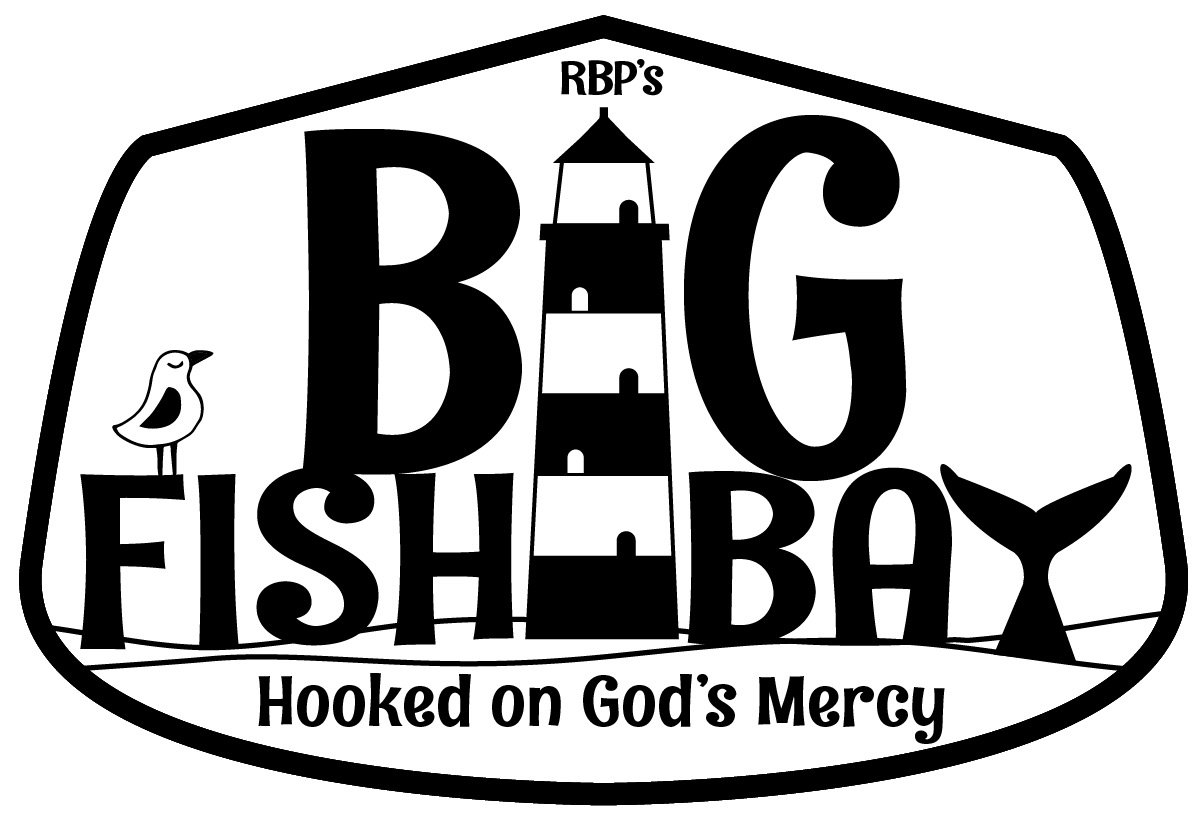 VBS at HBC - July 17-21 --- 6 to 8 pmPre K through 6th Grade - And YES! A Penny MarchPRE-REGISTER FOR VBS…On your computer:  Go to highlandbaptistchurch.net            Bottom Right Corner under “Recent Messages”On Your Mobile:  Go to Highlandbaptistchurch.net      Scowl to the bottom of the page - “Sign Up for VBS”Sunday		 10:30 Worship Service In Person and on Facebook Live  6:00 Sunday - VBS MeetingWednesday		 6:30 - Praying &SingingSaturday 		 8:30 - Men’s Breakfast at MLC’sPRAY FOR AMERICA - PRAY FOR REVIVAL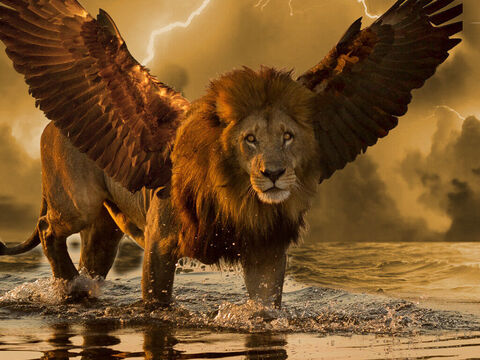 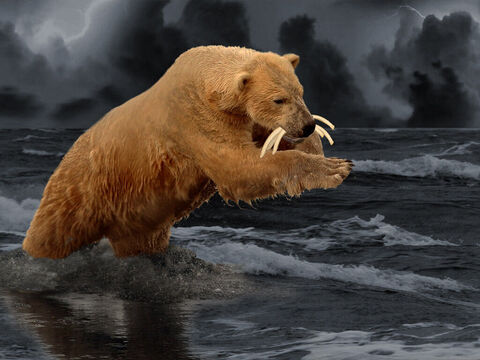 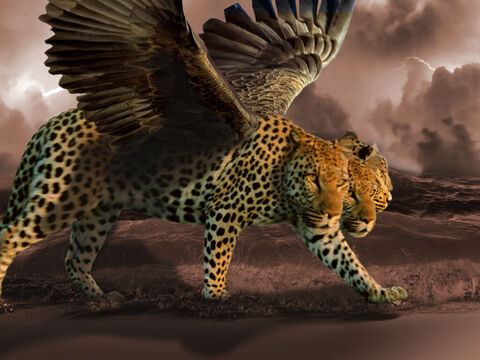 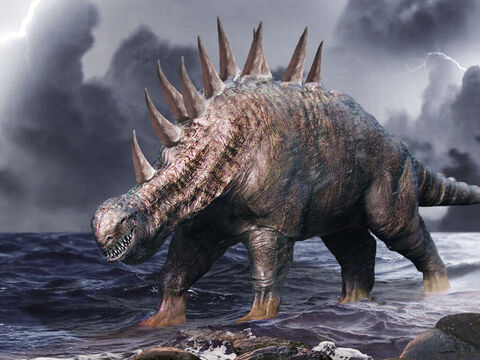 